Konsultacje projektu uchwały Sejmiku Województwa Mazowieckiego zmieniającej uchwałę w sprawie „Rocznego programu współpracy Województwa Mazowieckiego z organizacjami pozarządowymi oraz podmiotami wymienionymi w art. 3 ust. 3 ustawy 
o działalności pożytku publicznego  i o wolontariacie na 2022 rok”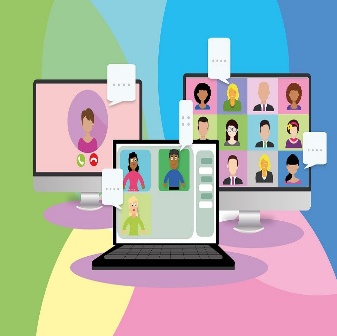 Zarząd Województwa Mazowieckiego zaprasza organizacje pozarządowe oraz podmioty wymienione w art. 3 ust. 3 ustawy o działalności pożytku publicznego i o wolontariacie do konsultacji projektu uchwały Sejmiku Województwa Mazowieckiego zmieniającej uchwałę w sprawie Rocznego programu współpracy Województwa Mazowieckiego z organizacjami pozarządowymi na 2022 rok. Najważniejsze zmiany to:dodanie w § 2 ust. 2 pkt 2 Programu kolejnego celu współpracy o treści: „działania z zakresu profilaktyki uzależnień”;zmiana nazwy zadania nr 5 w obszarze „Wspieranie i upowszechnianie kultury fizycznej”, która po zmianie brzmiałaby następująco: „Wspieranie klubów i zawodników Mazowsza na podstawie wyników Systemu Sportu Młodzieżowego”;dodanie nowego zadania wybranego do realizacji w budżecie obywatelskim Województwa Mazowieckiego pn. „Letnia szkoła archeologii - szukamy skarbów na północnym pograniczu Mazowsza”.Twoje zdanie się liczy! Wypowiedz się! Konsultacje przeprowadzone będą w okresie od 4 do 18 marca 2022 r.Gdzie można zapoznać się z projektem uchwały?Projekt uchwały został: opublikowany na stronie internetowej Biuletynu Informacji Publicznej bip.mazovia.pl oraz na stronach internetowych: mazovia.pl, dialog.mazovia.pl, ngo.pl; przesłany pocztą elektroniczną do organizacji pozarządowych zarejestrowanych w Bazie Danych na stronie internetowej dialog.mazovia.pl;wyłożony w siedzibie Urzędu Marszałkowskiego Województwa Mazowieckiego w Warszawie, ul. Okrzei 35, pok. 105 oraz w siedzibach delegatur Urzędu Marszałkowskiego Województwa Mazowieckiego w Warszawie: Delegatura w Ciechanowie ul. Wodna 1, Delegatura w Ostrołęce ul. Piłsudskiego 38, Delegatura w Piasecznie ul. Puławska 38,Delegatura w Płocku ul. Kolegialna 19, Delegatura w Radomiu ul. Kościuszki 5a,Delegatura w Siedlcach ul. Wiszniewskiego 4,Delegatura w Wołominie ul. Miła 3,Delegatura w Żyrardowie ul.1 Maja 17.Jak zgłosić propozycje do projektu uchwały?Wypełniony Formularz konsultacji należy składać w terminie od 4 do 18 marca 2022 r. w jeden z wymienionych niżej sposobów:osobiście w godzinach: 8.00 – 16.00 w punktach podawczych przy ul. Jagiellońskiej 26, ul. Skoczylasa 4, z dopiskiem na kopercie „Konsultacje - zmiany w Programie współpracy 2022”;osobiście w godzinach: 8.00 – 15.00 w jednej z Delegatur Urzędu Marszałkowskiego Województwa Mazowieckiego w Warszawie, z dopiskiem na kopercie „Konsultacje - zmiany w Programie współpracy 2022”:Delegatura w Ciechanowie ul. Wodna 1, Delegatura w Ostrołęce ul. Piłsudskiego 38, Delegatura w Piasecznie ul. Puławska 38,Delegatura w Płocku ul. Kolegialna 19, Delegatura w Radomiu ul. Kościuszki 5a,Delegatura w Siedlcach ul. Wiszniewskiego 4,Delegatura w Wołominie ul. Miła 3,Delegatura w Żyrardowie ul.1 Maja 17;za pośrednictwem poczty lub poczty kurierskiej na adres: Urząd Marszałkowski Województwa Mazowieckiego w Warszawieul. Jagiellońska 26, 03-719 Warszawa z dopiskiem na kopercie „Konsultacje - zmiany w Programie współpracy 2022”;drogą elektroniczną na adres email: dialog@mazovia.pl; drogą elektroniczną za pośrednictwem portalu e-PUAP na adres elektronicznej skrzynki podawczej urzędu.Dodatkowe informacjeW przypadku pytań bądź wątpliwości zapraszamy do kontaktu z pracownikami Biura Dialogu i Inicjatyw Społecznych, nr tel. 22 43 79 474, 22 59 79 679, 22 59 79 683, mail: dialog@mazovia.pl. Uwaga!Obowiązuje stan epidemii, tak więc w trosce o Państwa zdrowie i bezpieczeństwo, zachęcamy do udziału w konsultacjach drogą mailową oraz poprzez e-PUAP. W sytuacjach wymagających bezpośredniego kontaktu będą Państwo:przyjmowani po wcześniejszym telefonicznym lub mailowym uzgodnieniu terminu spotkania z właściwym pracownikiem urzędu, przyjmowani pojedynczo, zobowiązani do dezynfekcji rąk, zakrycia ust i nosa oraz do zachowania wymaganego odstępu od innych osób.